МБОУ лицей № 5 «Здоровая Россия»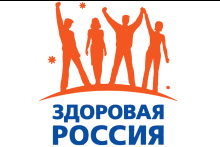 А ВЫ записали своего ребенка в спортивную секцию?Спортивные секции города.СЮТ (станция юных техников)Адрес: пр. К. Маркса, 83а (напротив сш №9)
Телефон: 7-51-43.Для учащихся младших классов работают объединения: юный конструктор, начальное техническое моделирование, начальное спортивное моделирование.
Для учащихся средних и старших классов работают объединения: автомоделирование, авиамоделирование, судомоделирование,
ракетомоделирование, радио, робототехника, компьютеры.
Для девочек: декоративно-прикладное искусство, дизайн, умелые руки.
Время: всех желающих ждут ежедневно с 8.00 до 18.00.
Обучение: бесплатное.Спортивная школа (СДЮСШОР)Адрес: ул. Ленина, 55.
Телефон: 7-23-68.Приглашаются дети для занятий спортом на следующих отделениях: спортивная и художественная гимнастика (девочки и мальчики 6-7 лет), легкая атлетика (дети 9-10 лет), борьба дзюдо и самбо (дети 7-8 лет), шахматы (дети 6-7 лет). Шахматный клуб расположен по адресу: ул. Гагарина, 62г, т. 7-09-23.
Время: по расписанию.
Обучение: бесплатное.Отделение гребли на байдарках и каноэ (СДЮСШОР)Адрес: парк Маяковского, гребная база.
Телефон: 4-82-69.Приглашаются мальчики и девочки 12-14 лет.
Время: вт, ср, чт, сб с 14.00.
Обучение: бесплатное.Спортивная школа (СДЮСШОР №2)Адрес: ул. Степинь, 1, спортзал «Дружба».
Телефон: 7-57-56.Приглашаются дети для занятий спортом на следующих отделениях: художественная гимнастика (девочки 5-8 лет), легкая атлетика (девочки и мальчики 9-12 лет), греко-римская борьба (мальчики 8-10 лет), тяжелая атлетика (мальчики 10-14 лет), бокс (мальчики 8-10 лет), баскетбол (девочки и мальчики 8-10 лет), футбол (мальчики и девочки 8-10 лет), плавание (7-8 лет).
Обучение: бесплатное.Конно-спортивный комплекс «ПЕГАС»Адрес: х. Старая Станица, ул. Большевистская, 82а (рядом с парком «Лога»).
Телефон: 8-928-150-86-09; 8-928-135-23-25.Школа верховой езды, иппотерапия. Приглашаются мальчики и девочки с 6 лет и старше.
Время: ежедневно по расписанию, выходной — понедельник.
Обучение: платное.Бассейн «Жемчужина»Адрес: ул. Ученическая, 5а.
Телефон: 4-15-48; 4-47-59.Работают секции: танцы (НХК «Офелия», танцевальный коллектив «Гранд-Па» (мальчики и девочки с 5-6 лет), уличные танцы «Бумбокс»), тхэквондо (по договоренности с тренером), плавание (дети с 6 лет).
Время: ежедневно без выходных, вторая половина дня.
Обучение: платное.Спортивный зал отеля «Грант»Адрес: пер. Крупской, 51.
Телефон: 7-02-65.Студии: уличные танцы «Бумбокс» (дети с 5 лет), арабские танцы (девочки с 5 лет), брейк-данс (дети с 5 лет).
Время: по расписанию.
Обучение: платное.Детская школа искусств им. Я.Д. МинченковаАдрес: пр. К. Маркса, 58а.
Телефон: 7-48-51.Музыкальное отделение: фортепиано, баян, аккордеон, скрипка, балалайка, домра, вокал, хоровой класс, гитара (дети с 6 дет).
Художественное отделение: живопись, графика, скульптура, композиция, история искусств (дети с 6 лет); компьютерный класс (дети с 10 лет и старше). Идет набор в группу раннего эстетического развития.
Время: ежедневно, кроме воскресенья, по расписанию.
Обучение: бесплатное.Детская школа искусств №1 (мкр. Заводской)Адрес: ул. Парковая, 16
Телефон: 6-44-34.Музыкальное отделение: фортепиано, вокал (академический, народный, эстрадный), баян, аккордеон, гитара, скрипка (дети с 6 лет).
Художественное отделение (дети с 6 лет).
Идет набор в группу раннего эстетического развития.
Время: ежедневно, кроме воскресенья, по расписанию.
Обучение: бесплатное.Детская музыкальная школаАдрес: пр. К. Маркса, 34.
Телефон: 7-52-45.Специальности: фортепиано, аккордеон, скрипка, балалайка, баян, гитара, домра, синтезатор, вокал, хоровое пение (дети с 6 лет).
Идет набор в группу раннего эстетического развития.
Время: ежедневно, кроме воскресенья, по расписанию.
Обучение: бесплатное.Детская музыкальная школа №1 (мкр. Лиховской)Адрес: ул. Советская, 42.
Телефон: 22-84 (из Каменска 2-82-84).Специальности: фортепиано, баян, аккордеон, гитара, скрипка, вокал (дети с 6 лет).
Время: ежедневно, кроме воскресенья, по расписанию.
Обучение: бесплатное.Центр развития творчества детей и юношества (бывший Дом пионеров)Адрес: ул. Арсенальная, 8.
Телефон: 7-46-13.Объединения: хореография (индийский, народный, бальный, спортивный, классический, современный, восточный танцы, флэш-моб); вокал; вокально-инструментальный ансамбль; квиллинг, работа с пластилином, соленым тестом, бисером, вязание, ДПИ (живопись, ткачество), военно-патриотическое воспитание, рукопашный бой (клуб «Боец»), парикмахерское дело и маникюр; моделирование одежды; школа «Лидер»; театральная студия; клуб выходного дня; социально-педагогическая помощь молодежи.
Время: ежедневно с 8.00 до 20.00, кроме субботы (перерыв с 12.00 до 13.00).
Обучение: бесплатное.На базе ЦРТДиЮ с 12.45 до 19.00 работают комнаты школьника (2 — в мкр. Заводском, 2 — в мкр. Лиховском, 5 — в городе).Тогда МЫ идем к ВАМ!!!!